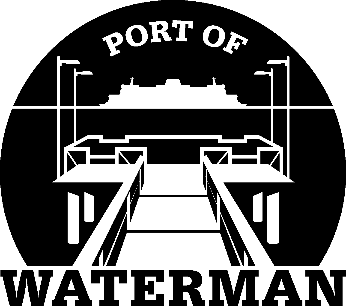 Port of Waterman Meeting AgendaAugust 17,2021Review/Approve AgendaReview/Approve Prior Meeting MinutesReview/Approve Auditor’s ReportReview Financial StatementOld Business:Maintenance Update (Knapp/Acoba) -  Parking lot restripingIT Update (Shoap)      -    Phone MessageCyber Checklist for InsuranceRedistrictingPoster Board (Guthrie)Public Records Request Policy (Guthrie)File CabinetNew Business:Commissioner District Reports